О порядке формирования и ведения Реестра  Уставов территориального Общественного самоуправления в Арсеньевском городском округе            В соответствии с Федеральным законом от 6 октября 2003 года 131-ФЗ «Об общих принципах организации местного самоуправления в Российской Федерации», муниципальным правовым актом Арсеньевского городского округа от 31 марта 2008 года № 77-МПА «Положение о территориальном общественном самоуправлении в Арсеньевском городском округе», руководствуясь Уставом Арсеньевского городского округа, администрация Арсеньевского городского округаПОСТАНОВЛЯЕТ:        1. Утвердить:       Порядок формирования и ведения Реестра Уставов территориального общественного самоуправления в Арсеньевском городском округе (Приложение №1);      форму Реестра Уставов  территориального общественного самоуправления в Арсеньевском городском округе (Приложение №2);      форму свидетельства о регистрации Устава территориального общественного самоуправления в Арсеньевском городском округе (Приложение №3).         2. Организационному управлению администрации Арсеньевского городского округа (Абрамова) обеспечить официальное опубликование и размещение на официальном сайте администрации Арсеньевского городского округа настоящего постановления.3. Настоящее постановление вступает в силу после его официального опубликования.4. Контроль за исполнением настоящего постановления возложить на заместителя главы администрации городского округа Н.П. ПухаВрио Главы городского округа                                                                           В.С. Пивень                                                                        Приложение №1УТВЕРЖДЕНпостановлением администрацииАрсеньевского городского округаoт 27 июля 2018 г. № 477-па   ПОРЯДОКформирования и ведения Реестра Уставов территориального общественного самоуправления в Арсеньевском городском округе          1. Настоящий Порядок формирования и ведения Реестра Уставов территориального общественного самоуправления в Арсеньевском городском округе (далее – Порядок), устанавливает процедуру формирования, ведения Реестра Уставов территориального общественного самоуправления в Арсеньевском городском округе, внесения в него изменений  и (или) дополнений, а  также определяет структурное подразделение, ответственное за формирование и ведение Реестра Уставов территориального общественного самоуправления в Арсеньевском городском округе.          2. Работу по формированию и ведению Реестра Уставов территориального общественного самоуправления (далее – ТОС) в администрации Арсеньевского городского округа, внесения в него изменений и (или) дополнений осуществляет организационное управление администрации Арсеньевского городского округа.          3. Датой создания ТОС является дата регистрации Устава ТОС в порядке, установленном  муниципальным  правовым  актом Арсеньевского городского округа  от  31 марта  2008 года № 77-МПА «Положение о территориальном общественном самоуправлении в Арсеньевском городском округе».  Датой регистрации Устава ТОС считается дата внесения сведений о  нем  в  Реестр  Уставов  ТОС  в  администрации  Арсеньевского  городского  округа (далее - Реестр).           4.  Ведение Реестра осуществляется на бумажном (в виде книги) и электронном носителях. При несоответствии между записями на бумажных и электронных носителях приоритет имеют записи на бумажных носителях.             5. После регистрации Устава ТОС, в срок не более 5 рабочих дней, представителям ТОС, уполномоченным действовать от его имени и в его интересах, выдается Свидетельство о регистрации Устава ТОС по форме, утвержденной постановлением администрации Арсеньевского городского округа, и один экземпляр Устава ТОС с отметкой о его регистрации и печатью администрации  Арсеньевского городского округа.          6. До внесения записей книга прошивается, на оборотной стороне последнего листа книги проставляются печать администрации Арсеньевского городского округа и подпись заместителя главы администрации городского округа, а также указывается количество пронумерованных и прошитых листов.      7.   Записи в Реестре нумеруются порядковыми номерами начиная с единицы.8. Уставу ТОС, подлежащему включению в Реестр, присваивается регистрационный номер, который представляет собой последовательный ряд цифр, разделенный косой чертой, состоящий из шести позиций (например: № 01/2018):- позиции 1, 2 - порядковый номер Устава ТОС (например: 01, 02 и т.д.), имеющий сквозную нумерацию; - косая черта; -позиции 4, 5, 6, 7 - год внесения Устава ТОС в Реестр (например: 2018 и т.д.)      9. В Реестре указываются:- порядковый номер;- регистрационный номер Устава ТОС;           - наименование ТОС (при его наличии);- адрес ТОС (для юридических лиц - юридический адрес);- дата и номер постановления администрации городского округа о регистрации Устава  ТОС, внесения изменений и (или) дополнений в Устав ТОС;- дата, номер решения Думы Арсеньевского городского округа об установлении границ территории, на которой осуществляется ТОС;- председатель ТОС (состав органов ТОС);           - отметка о получении постановления о регистрации Устава ТОС.          10. В случае прекращения деятельности ТОС в порядке, определенном Уставом ТОС, в течение 5 дней с момента принятия соответствующего решения уполномоченным органом ТОС, представитель ТОС, уполномоченный действовать от его имени и в его интересах, представляет в администрацию Арсеньевского городского округа в письменной форме заявление об исключении Устава ТОС из Реестра с приложением соответствующего решения уполномоченного органа ТОС о прекращении деятельности ТОС. В Реестр вносится запись об исключении Устава ТОС из Реестра. В случае прекращения деятельности ТОС на основании решения суда (арбитражного суда) основанием для исключения Устава ТОС из Реестра является соответствующий судебный акт.                          __________________________________Форма                                                                                           Приложение №3УТВЕРЖДЕНАпостановлением администрацииАрсеньевского городского округаoт 27 июля 2018 г. № 477-па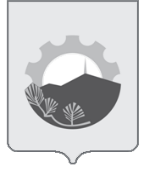                                                          АДМИНИСТРАЦИЯ                                  АРСЕНЬЕВСКОГО ГОРОДСКОГО ОКРУГА                                                          СВИДЕТЕЛЬСТВОО РЕГИСТРАЦИИ УСТАВА ТЕРРИТОРИАЛЬНОГО ОБЩЕСТВЕННОГО  САМОУПРАВЛЕНИЯ АРСЕНЬЕВСКОГО ГОРОДСКОГО ОКРУГАНаименование      территориального  общественного  самоуправления: ____________________________________________________________________________________________________________________________________________________Адрес территориального общественного самоуправления:______________________________________________________________________________________________________________________________________________________Дата и номер регистрации Устава территориального общественного самоуправления                "___" ________________ 20___ г.                № _______/________________Постановление    администрации   Арсеньевского  городского    округа"О регистрации  Устава   территориального   общественного   самоуправления"                  "___" _______________ 20___ г.                № ______________________                   Глава городского округа   ___________________             ____________                                                           (подпись)                              (Ф.И.О.)АДМИНИСТРАЦИЯ АРСЕНЬЕВСКОГО ГОРОДСКОГО ОКРУГА П О С Т А Н О В Л Е Н И Е27 июля 2018 г.г.Арсеньев№477-паППриложение № 2УУТВЕРЖДЕНАпостановлением администрацииАрсеньевского городского округаот  27 июля 2018 г. № 477-па   Реестр Уставов территориального общественного самоуправление в Арсеньевском городском округеОтметка о получении постановления о регистрации Устава ТОСППриложение № 2УУТВЕРЖДЕНАпостановлением администрацииАрсеньевского городского округаот  27 июля 2018 г. № 477-па   Реестр Уставов территориального общественного самоуправление в Арсеньевском городском округеПредседатель ТОС (состав органов ТОС)ППриложение № 2УУТВЕРЖДЕНАпостановлением администрацииАрсеньевского городского округаот  27 июля 2018 г. № 477-па   Реестр Уставов территориального общественного самоуправление в Арсеньевском городском округеДата, номер решения Думы АГО об установлении границ территории, на которой осуществляется ТОСРеестр Уставов территориального общественного самоуправление в Арсеньевском городском округеДата регистрации Устава ТОСРеестр Уставов территориального общественного самоуправление в Арсеньевском городском округеДата, номер постановления администрации АГОо регистрации Устава ТОС,  внесения изменений и (или) дополненийв Устав ТОСРеестр Уставов территориального общественного самоуправление в Арсеньевском городском округеАдрес ТОС (для юридических лиц - юридический адрес)Реестр Уставов территориального общественного самоуправление в Арсеньевском городском округеНаименование ТОС (при его наличии)ФормаРеестр Уставов территориального общественного самоуправление в Арсеньевском городском округеРегистрационный номерУстава ТОСРеестр Уставов территориального общественного самоуправление в Арсеньевском городском округе№п/п